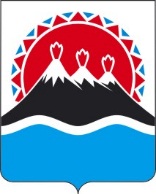 О внесении изменений в приложение к приказу Министерства образования Камчатского края от 01.10.2019 № 6 «Об утверждении Перечня должностей государственной гражданской службы Камчатского края в Министерстве образования Камчатского края, замещение которых связано с коррупционными рисками»ПРИКАЗЫВАЮ:1. Внести в таблицу приложения к приказу Министерства образования Камчатского края от 01.10.2019 № 6 «Об утверждении Перечня должностей государственной гражданской службы Камчатского края в Министерстве образования Камчатского края, замещение которых связано с коррупционными рисками» следующие изменения:1) в строке 1 слова «Главный специалист-эксперт (2 должности)» исключить;2) строку 9 исключить;3) строку 13 исключить.2. Настоящий приказ вступает в силу через 10 дней после дня его официального опубликования и распространяется на правоотношения, возникшие с 1 апреля 2021 года.МИНИСТЕРСТВО ОБРАЗОВАНИЯ КАМЧАТСКОГО КРАЯПРИКАЗ № [Номер документа]г. Петропавловск-Камчатскийот [Дата регистрации]Министр[горизонтальный штамп подписи 1]А.Ю. Короткова